Danebury Avenue, Roehampton, London SW15 4PDTel: 020 8876 8482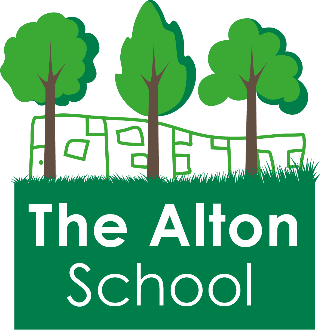 Web: www.altonschool.org.uk   Email: admin@thealton.wandsworth.sch.ukHeadteacher: Ruth HudsonDeputy Headteachers: Claire Powell & Linsay ThomsonSEN Learning Support Assistant – The Alton School – Resource Base          Application closing date: 18/07/2018£16,264 - £16,394 per annum (actual salary) We are seeking an SEN Learning Support Assistant with previous school-based SEN experience to join our happy, friendly and successful school in Roehampton.  32.5 hours 
Term time only 
Required September 2018 - Event linked for an initial period of one yearIn addition to possessing the qualifications and experiences relevant to the post (see person specification attached), the successful candidate will have a passion for enabling children to overcome their barriers and to succeed, and excellent levels of Literacy and Numeracy. The ability to communicate effectively with colleagues, parents and education professionals is also a requirement. You must be willing to undertake professional development as required.We can offer excellent support, an exceptional team of colleagues, a fantastic working atmosphere and great opportunities for personal and professional development throughout your time at the school.An information pack, including a Job Description and Person Specification can be downloaded below. Alternatively for any further details please contact School Business Manager at admin@thealton.wandsworth.sch.uk Completed application should be returned to the School Business Manager: admin@thealton.wandsworth.sch.ukClosing date: 18 July 2018 (at noon)
Shortlisting: 19  July 2018 
Interview: 20  July 2018
Only shortlisted applicants will be invited for interviewWe are committed to safeguarding and promoting the welfare of children, young people and vulnerable adults and expect all staff and volunteers to share this commitment.This post is subject to an enhanced DBS check.CVs are not accepted.